Boccia competition score sheetThe game is over when all the balls have been played. The game is scored by awarding 3 points for every ball of the same colour closer to the jack than the nearest opposing coloured ball. i.e. Blue team have 3 balls closer to the jack then this will be 9 points awarded. The match will be made up of 8 games, with teams encouraged to break after 4 games to discuss tactics.If scores are tied after 8 games, the team who won the most games is the winner.   If the number of games is tied then they will play one more round, the winner of this game will be the match winners.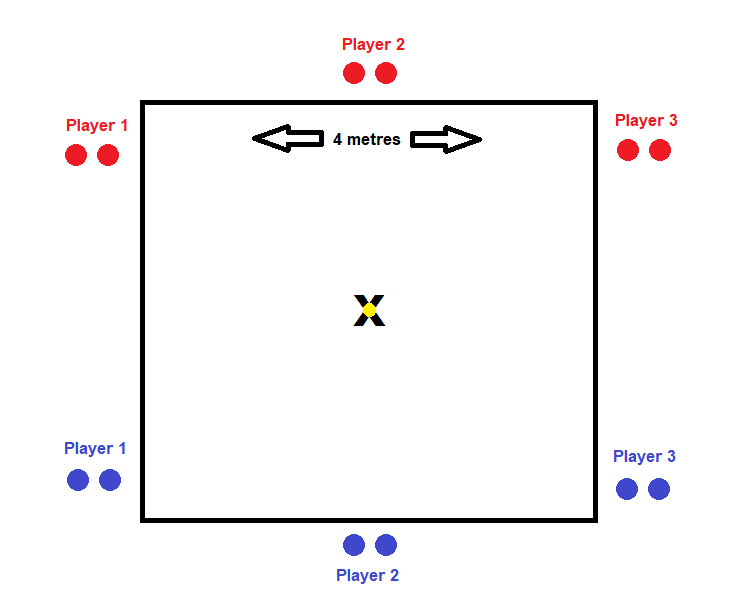 TEAMSGAME12345678TotalTEAMSA TEAMSB